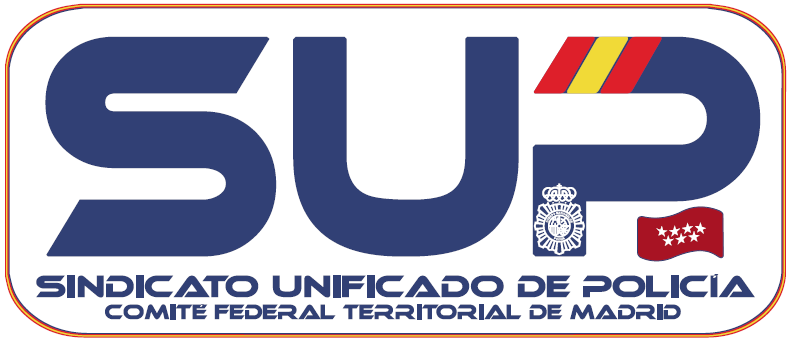 SOLICITUD TARJETA CEPSASUPMADRID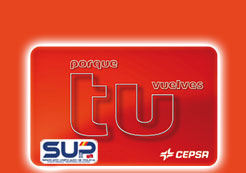 APELLIDOS:      	NOMBRE:      NIF:      	CARNET PROFESIONAL:      DESTINO:      UNIDAD:      	CATEGORÍA:      EMAIL:      	TELÉFONO:      Nº TARJETA: NO RELLENAR	Nº CCV TARJETA: NO RELLENARALTA EN PROMOCIÓN: www.cepsacolectivos.com (código en mayúsculas)CONSULTA DE PUNTOS: www.porquetuvuelves.com (clave y contraseña)Una vez rellena la solicitud, se debe enviar como archivo adjunto a la dirección de correo difusion@supmadrid.esCon la entrega de esta solicitud se aceptan las condiciones de uso de la tarjeta “Porque tú vuelves” de CEPSA, que aparecen reflejadas en la presentación anterior.La validez de dicha promoción será válida única y exclusivamente para afiliados al Sindicato Unificado de Policía de Madrid, mientras se tenga la condición de afiliado.Madrid,       de       de 2019NºNO RELLENARCÓDIGONO RELLENAR